THE INFLUENCE OF USING GRAPHIC NOVEL TOWARDS STUDENTS’ READING COMPHREHENSION AT THE SECOND SEMESTER OF THE EIGHTH GRADE OF MTs SRIWIJAYA BANDAR SRIBHAWONO EAST LAMPUNG IN THE ACADEMIC YEAR OF 2015/2016A ThesisSubmitted as a Partial Fulfillment of the Requirements for S1-DegreeBy:M AKHSANUDINNPM. 1311040304Advisor	: Syofnidah Ifrianti, M.PdCo-Advisor	: Iis sujarwati, M.PdStudy Program: English Education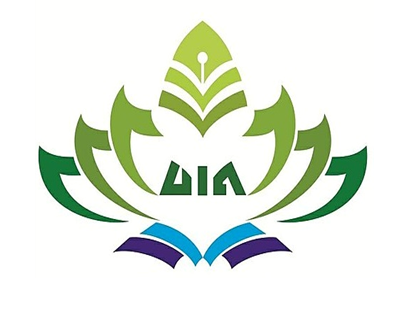 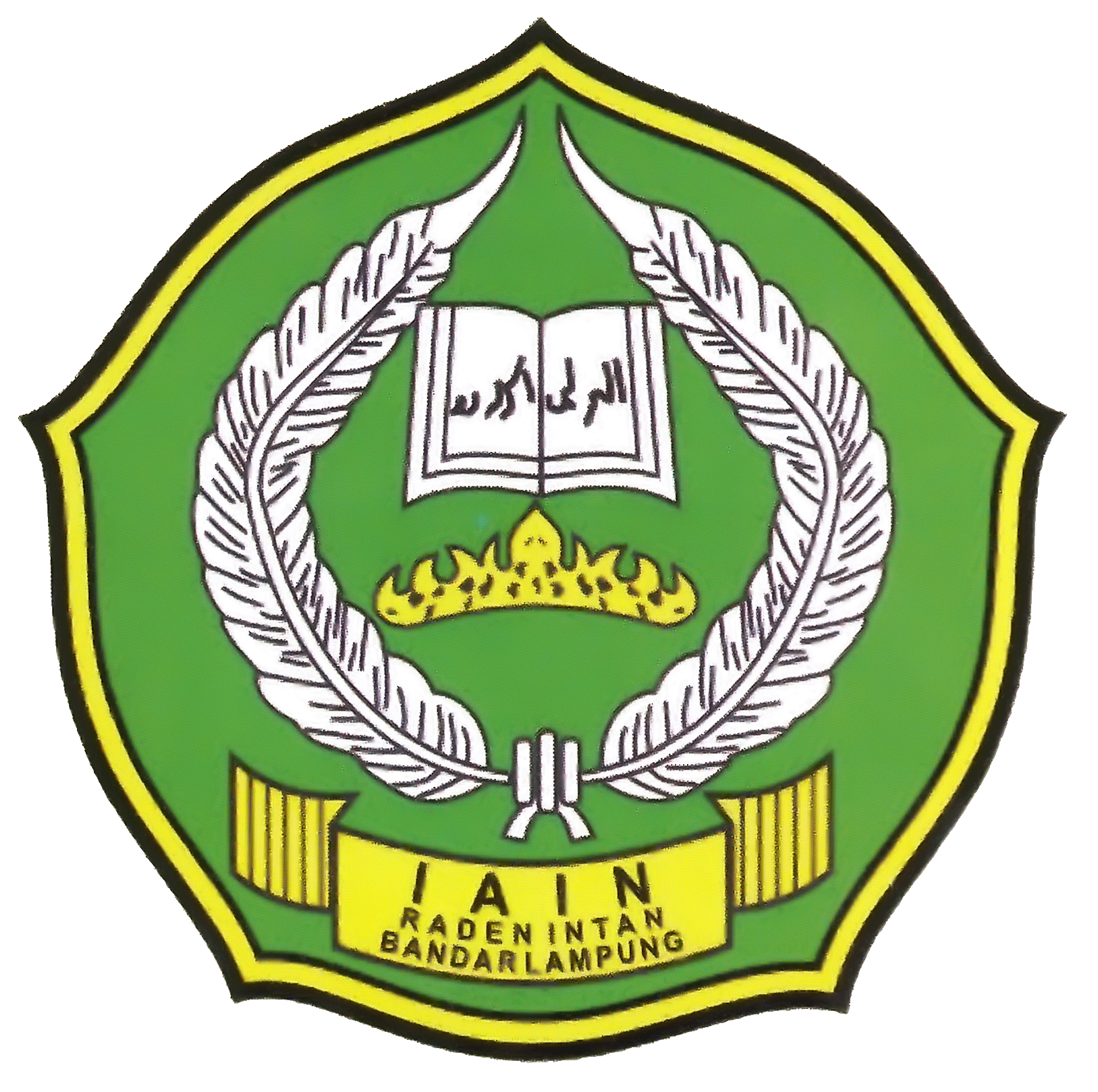 TARBIYAH AND TEACHER TRAINING FACULTYRADEN INTAN STATE ISLAMIC UNIVERSITYLAMPUNG2015/2016